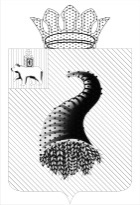 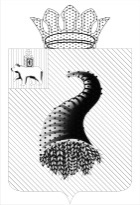 617470, Пермский край, г. Кунгур,  ул. Советская, 22  тел./факс 8-34-271-2-46-65  ИНН / КПП  5917594717 / 591701001 ОГРН 1065917021060                                                              ЗАКЛЮЧЕНИЕпо результатам внешней проверки отчёта об исполнении бюджета Шадейского сельского поселения за 2017 год, представленного в форме проекта решения Совета депутатов Шадейского сельского поселения   «Об утверждении отчёта об исполнении бюджета Шадейского сельского поселения за 2017 год»16 апреля 2018                                                                                             	     № 4-спЗаключение Контрольно-счетной палаты муниципального образования «Кунгурский муниципальный район» (далее – КСП) на годовой отчет об исполнении бюджета Шадейского сельского поселения  с учетом данных внешней проверки годовой бюджетной отчетности главных администраторов бюджетных средств подготовлено в соответствии с требованиями статей 157, 264.4 Бюджетного кодекса Российской Федерации (далее - БК РФ),  п.3 ч.2 статьи 9 Федерального закона от 07.02.2011 № 6-ФЗ «Об общих принципах организации и деятельности контрольно-счетных органов субъектов Российской Федерации и муниципальных образований», статьи 37 Положения о бюджетном процессе в Шадейском сельском поселении, утвержденного решением Совета депутатов Шадейского сельского поселения от 16.11.2017  № 31 (далее – Положение о бюджетном процессе) и на основании Соглашения о передаче части полномочий по решению вопросов местного значения.                Цель проведения внешней проверки:-  установление законности, полноты и достоверности представленных в составе отчета об исполнении бюджета документов и материалов;- установление соответствия фактического исполнения бюджета его плановым назначениям, установленным решениями Совета депутатов сельского поселения;-  установление полноты бюджетной отчетности главных распорядителей бюджетных средств, главных администраторов доходов бюджета, главных администраторов источников финансирования дефицита бюджета (далее - главные администраторы бюджетных средств), её соответствия требованиям Инструкции о порядке составления и предоставления годовой, квартальной и месячной отчетности об исполнении бюджетов бюджетной системы Российской Федерации, утвержденной приказом Минфина РФ от 28.12.2010 № 191н (далее – Инструкция 191н);-  оценка достоверности показателей бюджетной отчетности главных администраторов бюджетных средств.Отчет об исполнении бюджета Шадейского сельского поселения за  2017 год поступил в КСП 28.03.2018 с соблюдением срока, установленного ч.3 статьи 264.4 БК РФ. Документы и материалы к отчету представлены в полном объеме. Состав документов и материалов соответствует требованиям статьи 264.6 БК РФ.Общая оценка исполнения бюджета Шадейского сельского поселения за 2017 год.Бюджет Шадейского сельского поселения на 2017 год утверждён Советом депутатов (решение от 23.12.2016 № 42) по расходам в сумме 12 885,6 тыс.руб., исходя из прогнозируемого объема доходов 12 438,6  тыс.руб., с плановым дефицитом 447,0 тыс.руб.Как и в предыдущие годы, в ходе исполнения бюджета сельского поселения утвержденные показатели неоднократно корректировались. В течение 2017  года Советом депутатов в бюджет сельского поселения были внесены семью решениями изменения и дополнения. Бюджет сельского поселения в редакции решения Совета депутатов сельского поселения от 25.12.2017 № 48 «О внесении изменений в решение Совета депутатов от 23.12.2016 № 42 «О бюджете Шадейского сельского поселения  на 2017 год и на плановый период 2018 и 2019 годов» утвержден по доходам в объеме 21 553,7 тыс.руб., по расходам в объеме 25 152,4 тыс.руб., с плановым дефицитом 3 598,7 тыс.руб. (далее – Бюджет). Данные об исполнении бюджета сельского поселения за 2017 год приведены в таблице: Таблица 1(тыс.руб.)Как видно из таблицы, увеличение доходов бюджета за 2017 год по сравнению с первоначально утвержденным значением составило 9 115,1 тыс.руб. Расходная часть бюджета в течение года была увеличена на 12 266,8 тыс.руб.Показатели исполнения бюджета в 2017 году по доходам на уровне 2016 года. По расходам исполнение бюджета выше на 5,3% к уровню 2016 года. Результатом исполнения бюджета сельского поселения в 2016 году явилось превышение доходов над расходами, в 2017 году образовался дефицит.Таблица 2 (тыс.руб.)Сводная бюджетная роспись на 01.01.2017 и на 01.01.2018г. утверждена главой сельского поселения, дата утверждения отсутствует.Порядок составления и ведения сводной бюджетной росписи бюджета Шадейского сельского поселения и Порядок составления и ведения кассового плана исполнения бюджета Шадейского сельского поселения для проверки не представлены.Объемы бюджетных ассигнований, предусмотренные решением Совета депутатов Шадейского сельского поселения от 25.12.2017 № 48 «О внесении изменений в решение Совета депутатов от 23.12.2016 № 42 «О бюджете Шадейского сельского поселения  на 2017 год и на плановый период 2018 и 2019 годов» соответствуют объему бюджетных ассигнований, предусмотренных уточненной бюджетной росписью.Годовые показатели по источникам финансирования дефицита соответствуют утвержденным показателям сводной бюджетной росписи отчетного финансового года.Кассовый план исполнения бюджета утвержден главой сельского поселения на 01.01.2018, дата утверждения отсутствует.Годовые показатели кассового плана по расходам соответствуют показателям бюджетных ассигнований по расходам сводной бюджетной росписи отчетного финансового года.  Далее по тексту заключения приводится анализ исполнения расходов бюджета за 2017 год исходя из показателей сводной бюджетной росписи  на 2017 год в редакции на 01.01.2018.2. Анализ исполнения доходной части бюджета Шадейского сельского поселения за 2017 годВ 2017 году в бюджет сельского поселения поступило 21 632,7  тыс.руб., что составляет 100% к уточненным бюджетным назначениям:Таблица 3 (тыс.руб.)Перевыполнению бюджетных назначений по доходам в 2017 году в общей сумме 79,0 тыс.руб. (менее 1%) послужило перевыполнение плана по группе «Налоговые и неналоговые доходы», в том числе: - налоговые доходы поступили в сумме 10 411,5 тыс.руб. или выше плановых назначений на 1%;- неналоговые доходы поступили в сумме 300,3 тыс.руб., что соответствует плановым назначениям.По «Безвозмездным поступлениям» исполнение бюджетных назначений составило 100%.В структуре группы «Налоговые и неналоговые доходы» удельный вес налоговых платежей составил 97%, доля неналоговых платежей составила 3%. Бюджетные полномочия по администрированию большинства налогов, сборов и иных обязательных платежей осуществляла Федеральная налоговая служба, а именно: налога на доходы физических лиц, налогов на совокупный доход, налогов на имущество.Администратором по налогам на товары (работы, услуги), реализуемые на территории Российской Федерации, определено Федеральное казначейство.Кроме этого, в  приложении 2 к решению Совета депутатов Шадейского сельского поселения от 23.12.2016 № 42 утверждён перечень закрепляемых  за главным администратором доходов бюджета – администрацией Шадейского сельского поселения   - видов (подвидов) доходов бюджета сельского поселения.Данные по исполнению доходной части бюджета за 2017 год в сравнении с 2016 годом представлены в таблице:Таблица 4 (тыс.руб.)В отчетном году безвозмездные поступления, налоговые и неналоговые доходы занимают равную долю – по 50%,  в предыдущем году наибольший удельный вес составляли налоговые и неналоговые доходы – 67%.По отношению к 2016 году доходная часть бюджета сельского поселения увеличилась на 1 348,8 тыс.руб. или на 7%, в том числе:- за счет увеличения объема  безвозмездных поступлений  на 4 219,5 тыс.руб.,  в связи с выделением в 2017 году в большем объеме дотаций и субсидий;- за счет сокращения по группе «Налоговые и неналоговые доходы»                  на 2 772,9 тыс.руб. налоговых доходов (в связи с уменьшением поступлений налога на доходы физических лиц, акцизов и единого сельскохозяйственного налога) и на 97,8 тыс.руб. неналоговых доходов (в связи с уменьшением поступлений доходов от реализации имущества).В 2017 году налоговые доходы поступили выше утвержденных бюджетных назначений на 77,7 тыс.руб. (на 1%) и составили 10 411,5 тыс.руб. Данные по исполнению утвержденных бюджетных назначений по налоговым доходам в 2017 году приведены в таблице:Таблица 5 (тыс.руб.)Выполнение плана по поступлениям налоговых доходов в 2017 году относительно утвержденных бюджетных назначений отмечается по всем налогам.В структуре налоговых доходов бюджета поселения  в 2017 году основную часть занимает единый сельскохозяйственный налог – 47%. Также в состав доходообразующих налоговых доходов входят: налог  на доходы физических лиц и  транспортный налог.По состоянию на 01.01.2018 общая сумма задолженности по налогам и сборам в бюджет, по данным Межрайонной инспекции федеральной налоговой службы № 5 по Пермскому краю  -  1 133,0 тыс.руб., сумма увеличилась  на 109,0 тыс.руб. или на 9% по отношению к началу года. Наибольший удельный вес в сумме недоимки занимает транспортный налог - 72% от общей суммы задолженности по налоговым платежам. Рост недоимки объясняется неуплатой текущих платежей налогоплательщиками.По отношению к бюджетным назначениям неналоговые поступления в 2017 году составили 100% или 300,3 тыс.руб.Основные показатели, характеризующие исполнение бюджета по неналоговым доходам в 2017 году, приведены в таблице:Таблица 6 (тыс.руб.)Как видно из таблицы, в структуре неналоговых доходов основную долю занимают доходы от продажи земельных участков - 64%.Объем поступивших в 2017 году в бюджет сельского поселения безвозмездных средств составил 10 920,9 тыс.руб., что составило 100%.Данные о безвозмездных поступлениях приведены в таблице:Таблица 7 (тыс.руб.)Безвозмездные поступления в виде дотаций, субвенций, субсидий и иных межбюджетных трансфертов поступили в бюджет поселения в сумме 10 936,7  тыс. руб. В структуре безвозмездных поступлений от других бюджетов бюджетной системы РФ основную долю (66%) составляют дотации, 29% составляют  субсидии, 2% поступлений приходится на иные межбюджетные трансферты, 3% приходится на субвенции. Из бюджета сельского поселения  произведен возврат остатков субвенций, не использованных по состоянию на 01.01.2017, в доход бюджета Пермского края в общей сумме 15,8 тыс.руб.  3. Анализ исполнения расходной части  бюджета Шадейского сельского поселенияПри утверждении бюджета на 2017  год на расходы предполагалось направить  12 885,6 тыс.руб. Уточненной бюджетной росписью утверждены расходы в сумме 25 152,4 тыс.руб. В течение 2017 года бюджетные ассигнования уточнялись практически по всем разделам классификации расходов бюджета, за исключением 0200 «Национальная оборона». В результате изменение плановых назначений по расходам выглядит следующим образом:Таблица 8 (тыс.руб.)По сравнению с первоначально утвержденным бюджетом произошло увеличение расходной части 2017 года на 12 226,8 тыс. руб. или на 95%. Наиболее  значительно расходы бюджета сельского поселения увеличились по  разделу 0500 «Жилищно-коммунальное хозяйство» в 13 раз за счет капитальных вложений в  объекты недвижимого имущества муниципальной собственности в сумме                  2 584,0 тыс.руб. и выделения субсидий юридическим лицам в сумме 1 514,8 тыс.руб. По разделу 0400 «Национальная экономика» расходы увеличились в 2,5 раза за счет направления остатка средств дорожного фонда на 01.01.2017г. в сумме 1 522,0 тыс.руб.  и дополнительно полученных сумм единого сельскохозяйственного  налога. По разделу 0800 «Культура, кинематография» расходы увеличились на 61 % за счет того, что выделены из бюджета Пермского края субсидии на обеспечение развития и укрепления материально-технической базы муниципальных домов культуры в сумме 2 250,0 тыс.руб.По сравнению с 2016 годом расходы возросли  на 8 014,9  тыс.руб. или на 50%. Исполнение расходов по функциональной структуре за последние два года представлено в таблице:Таблица 9 (тыс.руб.)Как видно из таблицы, в 2017 году структура расходов бюджета сельского поселения несколько изменилась. В отчетном году наибольший удельный вес занимают расходы на культуру - 42%.По сравнению с 2016 годом объем расходов по разделу 0500 «Жилищно-коммунальное хозяйство» увеличился более, чем в 3 раза или на 3 421,5 тыс.руб. в связи с приобретением в 2017 году здания котельной с земельным участком и внесения авансового платежа за здание насосной станции, по разделу 0800 «Культура, кинематография» - на 43% или на  3 055,4 тыс.руб. в связи с выделением из бюджета Пермского края субсидии на обеспечение развития и укрепления материально-технической базы муниципальных домов культуры.Несмотря на общее увеличение расходов, снижение расходов  наблюдается по разделу 0300 «Национальная безопасность и правоохранительная деятельность» на 24%, по разделу 0100 «Социальная политика» на 18%, по разделу 0200 «Национальная оборона» на 2%.На финансирование расходов социально-культурной сферы в 2017 году приходилось 46% расходов бюджета (в 2016 – 51%). При увеличении  общих расходов на 8 014,9 тыс.руб. или на 50%, расходы на социальную сферу возросли на 2 887,4  тыс.руб. или на 35%  за счет сферы культуры. Структура социальных расходов остается  без изменений. Таблица 10 (тыс.руб.)Данные об исполнении в 2017 году бюджетных ассигнований по разделам классификации расходов бюджета сельского поселения представлены в таблице:Таблица  11 (тыс.руб.)Имеется остаток ассигнований по трем разделам классификации расходов из восьми.  При этом уровень исполнения бюджетных ассигнований  по двум разделам в 2017 году оказался ниже среднего процента исполнения расходов  в целом, в том числе:- по разделу «Национальная экономика» - остаток средств сложился в связи с отсутствием потребности;- по разделу «Общегосударственные вопросы» - не освоены средства резервного фонда и средства, предусмотренные  на оплату работ по разработке программы социального развития и по разработке проекта планировки территории. Решением о бюджете поселения на 2017 год определено 2 главных распорядителя бюджетных средств.Данные по освоению выделенных бюджетных ассигнований в отчетном году главными распорядителями бюджетных средств приведены в таблице:Таблица 12 (тыс.руб.)Ниже уровня среднего исполнение бюджетных ассигнований по Совету депутатов Шадейского сельского поселения (81%) – в связи с уменьшением количества заседаний Совета депутатов. Основными причинами неполного освоения бюджетных ассигнований Администрацией Шадейского сельского поселения явились: - не освоены средства резервного фонда в сумме 50,0 тыс.руб.,  дорожного фонда в сумме 866,0 тыс.руб. ввиду отсутствия потребности,  в связи с невыполнением подрядчиками работ по разработке программы социального развития и по разработке проекта планировки территории в общей сумме              150,5 тыс.руб.По разделу 0100 «Общегосударственные вопросы» бюджетные ассигнования предусмотрены в общей сумме 4 181,1 тыс.руб., освоены в сумме  3 899,9 тыс.руб. или на 93%. Общее неисполнение бюджетных назначений по данному разделу в сумме 281,2 тыс.руб. в связи с тем, что не израсходованы средства резервного фонда, а также бюджетные ассигнования, предусмотренные на оплату работ по разработке программы социального развития и по разработке проекта планировки территории. Исполнение расходов по подразделам бюджетной классификации характеризуется следующим показателем:Таблица 13 (тыс. руб.)В структуре раздела «Общегосударственные вопросы» наибольший удельный вес составили расходы на функционирование местной администрации (75%).Резервный фонд ежегодно предусматривается в бюджете сельского поселения на очередной финансовый год и плановый период по подразделу 0111 «Резервные фонды».  Согласно первоначально утверждённому бюджету расходы по данному подразделу планировались  в объеме  5,0 тыс.руб., что не превышает 3% от общего объема расходов.  В течение года сумма увеличилась и составила 50,0 тыс.руб., но не использована.По разделу 0200 «Национальная оборона» на мобилизационную вневойсковую подготовку (подраздел раздел 0203)  бюджетные ассигнования предусмотрены в общей сумме 181,8 тыс.руб., средства использованы в полном объеме.По разделу 0300 «Национальная безопасность и правоохранительная деятельность» бюджетные ассигнования предусмотрены в общей сумме              35,0 тыс.руб., исполнение 100%, в том числе на:- установку сирены ГО - 10,0 тыс.руб.;- мероприятия по пожарной безопасности (ремонт пожарного гидранта, составление сметы на ремонт) - 25,0 тыс.руб.Бюджетные ассигнования по разделу 0400 «Национальная экономика» были предусмотрены в общей сумме 4 686,0 тыс.руб., исполнены в сумме 3 820,0 тыс.руб. или на 82%, на финансирование расходов по подразделу 0409 «Дорожное хозяйство (дорожные фонды)» в рамках дорожного фонда Шадейского сельского поселения, в том числе: Таблица 14 (тыс.руб.)Остаток средств дорожного фонда в сумме 866,0 тыс.руб. сложился ввиду отсутствия потребности. Расходы по разделу 0500 «Жилищно-коммунальное хозяйство» предусмотрены в общей сумме 5 034,0 тыс.руб., исполнены в сумме 5 015,8 тыс.руб. или на 100%. Финансирование расходов в сфере жилищно-коммунального хозяйства в 2017 году осуществлялось по трем подразделам, данные об исполнении бюджетных назначений приведены в таблице:Таблица 15 (тыс.руб.)Расходы в сфере жилищного хозяйства в 2017 году фактически исполнены в сумме 41,0 тыс.руб. или на 100%. Остатка средств нет. Расходы по подразделу 0502 «Коммунальное хозяйство» предусмотрены в общей сумме 4 316,2 тыс.руб., исполнены на 100% (остаток средств в  сумме            5,0 тыс.руб.).Бюджетные инвестиции на приобретение объектов недвижимого имущества в муниципальную собственность составили 2 584,0 тыс.руб. , в т.ч. здание котельной с земельным участком – 2 000,0 тыс.руб., здание насосной станции (аванс) –             500,0 тыс.руб., а также расходы на разработку документации по расчету потребности газа в с.Жилино для строительства газопровода – 10,0 тыс.руб. и на бурение поисковых скважин для строительства водозабора п.Шадейка –                             74,0 тыс.руб. Расходы по подразделу 0503 «Благоустройство» были предусмотрены в сумме 676,8 тыс.руб., исполнены в сумме 663,6 тыс.руб. или на 98% (остаток средств в  сумме 13,2 тыс.руб.).В 2017 году по разделу 0800 «Культура и кинематография» предусмотрены бюджетные назначения в сумме 10 130,7 тыс.руб., исполнены на 100% на финансирование расходов по подразделу 0801 «Культура» в форме субсидий бюджетным учреждениям, в том числе:- субсидии на выполнение муниципальных заданий – 6 466,9 тыс.руб.;- субсидии на иные цели – 3 663,8 тыс.руб.В 2017  году расходы по  разделу 1000 «Социальная политика» утверждены в сумме 826,2 тыс.руб., исполнены на 100% по подразделам «Пенсионное обеспечение» и «Социальное обеспечение населения». На 2017 год расходы бюджета по разделу 1100 «Физическая культура и спорт» предусмотрены в сумме 77,6  тыс.руб., исполнены на 100% по подразделу  1102 «Массовый спорт».4. Источники финансирования дефицита бюджетаВ течение 2017 года при исполнении бюджета района просматривалась  тенденция опережающего роста поступления доходов над исполнением расходов в первом и  втором кварталах, данные приведены в таблице: Таблица 16 (тыс. руб.)В отчетном году наблюдается неравномерное исполнение доходной и расходной частей бюджета,  41 % общего объема расходов в 2017 году пришлось на 3 квартал. Решением о бюджете сельского поселения первоначально основные характеристики бюджета утверждены с плановым дефицитом 447,0 тыс.руб. Бюджет сельского поселения по итогам 2017 года планировался дефицитным в сумме  3 598,7 тыс.руб. По данным отчета об исполнении бюджета бюджет сельского поселения в 2017 году исполнен с дефицитом в сумме 2 354,3 тыс.руб.5. Муниципальный долг и расходы на его обслуживание Муниципальный долг на 01.01.2017 и на 01.01.2018  отсутствует.Решением о бюджете сельского поселения на 2017 год предоставление муниципальных гарантий не планировалось. В отчетном финансовом году кредиты от кредитных организаций не привлекались.6. Внешняя проверка бюджетной отчетности главных администраторов бюджетных средств 6.1. Администрация Шадейского сельского поселения (далее – Администрация) является исполнительным и распорядительным органом местного самоуправления Шадейского сельского поселения, наделенным в соответствии с Уставом Шадейского сельского поселения  полномочиями  по решению вопросов местного значения и полномочиями по осуществлению отдельных государственных полномочий, переданных органам местного самоуправления феднральными законами, законами Пермского края, полномочий Кунгурского муниципального района, переданных на основании решения Земского Собрания Кунгурского муниципального района, Совета депутатов Шадейского сельского поселения и действует на основании Положения об администрации Шадейского сельского поселения, утвержденного решением Совета депутатов Шадейского сельского поселения от 25.07.2014 № 38.Финансирование расходов на содержание Администрации осуществляется за счёт средств бюджета сельского поселения.Бюджетная отчётность за 2017 год предоставлена в КСП  на основании Соглашения о передаче части полномочий по решению вопросов местного значения и является сводной, включающей в себя отчеты двух подведомственных учреждений.Состав и формы бюджетной отчётности, представленные на проверку, в основном соответствуют составу и формам отчётов, утверждённым пунктом 11.1  Инструкции № 191н. В соответствии с пунктом 6 Инструкции № 191н бюджетная отчетность подписана главой сельского поселения и специалистом по бухгалтерскому учету. Однако в формах бюджетной отчетности, содержащих плановые и аналитические показатели, отсутствует подпись руководителя планово-экономической службы (форма 0503128 «Отчет о принятых бюджетных обязательствах», форма  0503162 «Сведения о результатах деятельности», форма 0503163 «Сведения об изменениях бюджетной росписи главного распорядителя бюджетных средств», форма 0503164 «Сведения об исполнении бюджета», форма 0503166 «Сведения об исполнении мероприятий в рамках целевых программ»). Бюджетная отчётность Администрации за 2017 финансовый год составлена на основе данных: Главной книги и других регистров бюджетного учёта, установленных законодательством Российской Федерации для получателей бюджетных средств, главных администраторов доходов бюджетов.В отчётном периоде Администрация не осуществляла предпринимательскую и иную приносящую доход деятельность.Анализ формы 0503130 «Баланс главного распорядителя, распорядителя, получателя бюджетных средств, главного администратора, администратора источников финансирования дефицита бюджета, главного администратора, администратора доходов бюджета» (далее – Баланс)  на 01.01.2018  показывает, что остатки по счетам корректно перенесены из предыдущего периода и не содержат отклонений, что согласуется с данными формы 0503173 «Сведения об изменении остатков валюты баланса» по бюджетной деятельности. Остатки на конец предыдущего отчетного финансового года и на начало отчетного финансового года не изменились, расхождений нет. Нефинансовые активы (раздел 1 Баланса) на 01.01.2018 составили                               7 730 893,04 руб. по бюджетной деятельности. Балансовая стоимость основных средств составила 3 036 061,99 руб., в том числе амортизация 1 980 399,10 руб. Непроизведенные активы – 636 356,85 руб., материальные запасы – 254 919,07 руб.  Нефинансовые активы имущества казны составили 6 751 294,02 руб., в том числе амортизация имущества, составляющего казну – 967 339,79 руб. Проверка показала, что данные Баланса по указанным счетам соответствуют данным формы 0503168 «Сведения о движении нефинансовых активов», составленным по бюджетной деятельности.Финансовые активы (раздел 2 Баланса) на 01.01.2018 составили                                  39 213123,75 руб. по бюджетной деятельности. По счёту 020100000 «Денежные средства учреждения» остатка на начало года и на последнюю дату отчётного финансового года на лицевых счетах в органе казначейства нет, что не согласуется с  формой 0503178 «Сведения об остатках денежных средств на счетах получателя бюджетных средств», согласно которой остатки по счету 120111000 составляют 7 628 675,62 руб. и  5 274 383,81 руб. соответственно.  По  счету  020400000 «Финансовые вложения» отражен показатель в сумме   38 336 186,52 руб., что соответствует форме 0503171 «Сведения о финансовых вложениях получателя бюджетных средств, администратора источников финансирования дефицита бюджета».При сопоставлении данных Баланса на 01.01.2018 по счетам 020500000 «Расчёты по доходам», 020600000 «Расчеты по выданным авансам», 030300000 «Расчеты по платежам в бюджеты» с итоговыми данными формы 0503169 «Сведения по дебиторской и кредиторской задолженности» (дебиторская задолженность) по бюджетной деятельности расхождений не выявлено.  На конец отчетного периода числится просроченная дебиторская задолженность в сумме 362 506,46 руб. по налоговым платежам. По счетам 020800000 «Расчеты с подотчетными лицами», 020900000 «Расчеты по ущербу и иным доходам», форма 0503169 «Сведения по дебиторской и кредиторской задолженности» (дебиторская задолженность) данных по этим счетам не содержит.  Остаток по обязательствам (раздел 3 Баланса) на конец 2017 года –             803 242,32  руб. При сопоставлении данных Баланса по счетам 020500000 «Расчеты по доходам», на конец отчётного периода с итоговыми данными формы 0503169 «Сведения по дебиторской и кредиторской задолженности» (кредиторская задолженность)  на 01.01.2018  расхождений не выявлено. Просроченная задолженность отсутствует.По счетам 030300000 «Расчеты по платежам в бюджет», 030400000 «Прочие расчеты с кредиторами»,  форма 0503169 «Сведения по дебиторской и кредиторской задолженности» (кредиторская задолженность) данных по этим счетам не содержит.  Анализ отчёта Администрации по форме 0503127 «Отчёт об исполнении бюджета главного распорядителя, распорядителя, получателя бюджетных средств, главного администратора, администратора источников финансирования дефицита бюджета, главного администратора, администратора доходов бюджета», как главного распорядителя бюджетных средств, показал, что доходы бюджета составили 21 632 678,63 руб. или 100% от утверждённых бюджетных назначений. Согласно данным  формы 0503127, утвержденные бюджетные назначения по расходам на 2017 год по Администрации составили 25 052 153,47 руб., исполнение 23 906 071,03  руб. или 95%, неисполненные назначения составили 1 146 082,44 руб. Это  соответствует бюджетной росписи по данному главному распорядителю бюджетных средств, а также данным  формы  0503164. Показатели граф 4, 5 и 10 формы 0503128 «Отчет о принятых бюджетных обязательствах» соответствуют показателям граф 4, 5 и 9 формы 0503127 «Отчёт об исполнении бюджета главного распорядителя, распорядителя, получателя бюджетных средств, главного администратора, администратора источников финансирования дефицита бюджета, главного администратора, администратора доходов бюджета». Анализ формы 0503160 «Пояснительная записка» показал, что данные форм и таблиц соответствуют данным Баланса, формы 0503127«Отчёт об исполнении бюджета главного распорядителя, распорядителя, получателя бюджетных средств, главного администратора, администратора источников финансирования дефицита бюджета, главного администратора, администратора доходов бюджета». В составе «Пояснительной записки»  представлены все требуемые Инструкцией 191н формы. 6.2. Совет депутатов Шадейского сельского поселения (далее – Совет депутатов) является представительным органом Шадейского сельского поселения, наделенным Уставом Шадейского сельского поселения собственными полномочиями по решению вопросов местного значения и действует  на основании Положения, утвержденного решением Совета депутатов Шадейского сельского поселения от 01.02.2012 № 222.Финансирование расходов на содержание Совета депутатов осуществляется за счёт средств бюджета сельского поселения.Бюджетная отчётность за 2017 год представлена в КСП  на основании Соглашения о передаче части полномочий по решению вопросов местного значения. Состав и формы бюджетной отчётности, представленные на проверку, в основном соответствуют составу и формам отчётов, утверждённым пунктом 11.1 Инструкции № 191н.В соответствии с пунктом 6 Инструкции № 191н бюджетная отчетность подписана председателем Совета депутатов  сельского поселения и специалистом по бухгалтерскому учету. Однако в формах бюджетной отчетности, содержащих плановые и аналитические показатели, отсутствует подпись руководителя планово-экономической службы (форма 0503127 «Отчет об исполнении бюджета», форма 0503128 «Отчет о принятых бюджетных обязательствах», форма  0503162 «Сведения о результатах деятельности», форма 0503163 «Сведения об изменениях бюджетной росписи главного распорядителя бюджетных средств», форма 0503164 «Сведения об исполнении бюджета).Бюджетная отчётность Совета депутатов за 2017 финансовый год составлена на основе данных: Главной книги и других регистров бюджетного учёта, установленных законодательством Российской Федерации для получателей бюджетных средств, главных администраторов доходов бюджетов.В отчётном периоде Совет депутатов не осуществлял предпринимательскую и иную приносящую доход деятельность.В соответствии с требованиями Инструкции № 191н, перечень форм отчетности, не включенных в состав бюджетной отчетности за отчетный период ввиду отсутствия числовых значений показателей, отражен в разделе 5 «Прочие вопросы деятельности субъекта бюджетной отчетности» Пояснительной записки.Анализ отчёта Совета депутатов по форме 0503127 «Отчёт об исполнении бюджета главного распорядителя, распорядителя, получателя бюджетных средств, главного администратора, администратора источников финансирования дефицита бюджета, главного администратора, администратора доходов бюджета», как главного распорядителя бюджетных средств, показал, что доходы отсутствуют. Согласно данным  формы 0503127, утвержденные бюджетные назначения по расходам на 2017 год по Совету депутатов  составили 100 266 руб., исполнение 81%, при этом неисполненные назначения составили 19 366,60 руб. Это  соответствует бюджетной росписи по данному главному распорядителю бюджетных средств. Показатели граф 4, 5, 10 формы 0503128 «Отчет о принятых бюджетных обязательствах» соответствуют показателям граф 4, 5, 9 формы 0503127 «Отчёт об исполнении бюджета главного распорядителя, распорядителя, получателя бюджетных средств, главного администратора, администратора источников финансирования дефицита бюджета, главного администратора, администратора доходов бюджета».   В составе «Пояснительной записки» не представлена таблица 3 «Сведения об исполнении текстовых статей закона (решения) о бюджете».7. ВыводыВ результате проведенной внешней проверки годового отчета  об исполнении бюджета Шадейского сельского поселения за 2017 год, представленного в форме проекта решения Совета депутатов Шадейского сельского поселения «Об утверждении отчёта об исполнении бюджета Шадейского сельского поселения за 2017 год» установлено, что годовой отчет об исполнении бюджета сельского поселения  за  2017 год поступил в КСП 28.03.2018 с соблюдением установленного срока. Документы и материалы к отчету представлены в полном объеме. Состав документов и материалов соответствует требованиям статьи 264.6 БК РФ.Решением о бюджете сельского поселения первоначально основные характеристики бюджета утверждены с плановым дефицитом 447,0 тыс.руб. Бюджет сельского поселения по итогам 2017 года планировался дефицитным в сумме    3 598,7 тыс.руб. По данным отчета об исполнении бюджета бюджет сельского поселения в 2017 году исполнен с превышением расходов над доходами в сумме 2 354,3 тыс.руб.В течение 2017  года Советом депутатов в бюджет сельского поселения были внесены семью решениями изменения и дополнения. В 2017 году в бюджет сельского поселения поступило 21 632,7  тыс.руб., что составляет 100% к уточненным бюджетным назначениям.В структуре фактически поступивших доходов на безвозмездные поступления, налоговые и неналоговые доходы приходится по 50%. По отношению к 2016 году доходная часть бюджета сельского поселения увеличилась на 1 348,8 тыс. руб. или на 7%, в том числе:- за счет увеличения объема  безвозмездных поступлений  на 4 219,5 тыс.руб. в связи с выделением в 2017 году в большем объеме дотаций и субсидий;- за счет сокращения по группе «Налоговые и неналоговые доходы»  на       2 772,9 тыс.руб. налоговых доходов (в связи с уменьшением поступлений налога на доходы физических лиц, акцизов и единого сельскохозяйственного налога) и на   97,8 тыс.руб. неналоговых доходов (в связи с уменьшением поступлений доходов от реализации имущества).По состоянию на 01.01.2018 общая сумма задолженности по налогам и сборам в бюджет, по данным Межрайонной инспекции федеральной налоговой службы № 5 по Пермскому краю  -  1 133,0 тыс.руб., сумма увеличилась на 109,0 тыс.руб. или на 9% по отношению к началу года. Наибольший удельный вес в сумме недоимки занимает транспортный налог - 72% от общей суммы задолженности по налоговым платежам. Рост недоимки объясняется неуплатой текущих платежей налогоплательщиками.При утверждении бюджета на 2017  год на расходы предполагалось направить  12 885,6 тыс.руб. Уточненной бюджетной росписью утверждены расходы в сумме 25 152,4 тыс.руб. В течение 2017 года бюджетные ассигнования уточнялись практически по всем разделам классификации расходов бюджета, за исключением 0200 «Национальная оборона».По сравнению с первоначально утвержденным бюджетом произошло увеличение расходной части 2017 года на 12 226,8 тыс.руб. или на 95%. Наиболее  значительно расходы бюджета сельского поселения увеличились по  разделу 0500 «Жилищно-коммунальное хозяйство» в 13 раз за счет направления расходов на приобретение здания котельной с земельным участком и выделения субсидий юридическим лицам.Расходная часть бюджета сельского поселения  за  2017 год  выполнена на 95%  (уточненный  план 25 152,4 тыс.руб., исполнено – 23 987,0 тыс.руб.)Имеется остаток ассигнований по трем разделам классификации расходов из восьми.  При этом уровень исполнения бюджетных ассигнований  по двум разделам в 2017 году оказался ниже среднего процента исполнения расходов  в целом, в том числе:- по разделу «Национальная экономика» - остаток средств сложился в связи с отсутствием потребности;- по разделу «Общегосударственные вопросы» - не освоены средства по резервному фонду и средства, предусмотренные на оплату работ по разработке программы социального развития и по разработке проекта планировки территории.Решением о бюджете поселения на 2017 год определено 2 главных распорядителя бюджетных средств.На финансирование расходов социально-культурной сферы в 2017 году приходилось 46% расходов бюджета. Результаты внешней проверки бюджетной отчетности главных администраторов бюджетных средств  за 2017 год показали, что бюджетная отчетность  является недостаточно информативной. Так, в ходе проведения внешней проверки установлены случаи не заполнения или неполного заполнения обязательных форм бюджетной отчетности, отсутствия в пояснительных записках достаточной информации, позволяющей дать оценку факторам, повлиявшим на исполнение бюджета и на результаты деятельности главных администраторов бюджетных средств. Бюджетная отчётность главных администраторов бюджетных средств  составлена с нарушениями и недостатками, не оказавшими существенного влияния на достоверность данных годового отчёта об исполнении бюджета Шадейского сельского поселения за 2017 год.Контрольно-счетная палата муниципального образования «Кунгурский  муниципальный район» считает, что проект Решения Совета депутатов Шадейского сельского поселения «Об утверждении отчета об исполнении бюджета Шадейского сельского поселения за 2017 год» может быть рассмотрен Советом депутатов Шадейского сельского поселения   и принят в установленном порядке.Председатель Контрольно-счетной палатымуниципального образования«Кунгурский  муниципальный район»					П.В.Козлова  КОНТРОЛЬНО-СЧЕТНАЯ ПАЛАТА МУНИЦИПАЛЬНОГО ОБРАЗОВАНИЯ  «КУНГУРСКИЙ МУНИЦИПАЛЬНЫЙ  РАЙОН»НаименованиеПервоначальный бюджет (Решение Совета депутатов от 23.12.2016 № 42)Бюджет Откло-нениеИсполнено за 2017 годИсполнено за 2017 годИсполнено за 2017 годНаименованиеПервоначальный бюджет (Решение Совета депутатов от 23.12.2016 № 42)Бюджет Откло-нениеСуммав % кв % кНаименованиеПервоначальный бюджет (Решение Совета депутатов от 23.12.2016 № 42)Бюджет Откло-нениеСуммаУтвержденному бюджетуУточнен-ному бюджетуДоходы12 438,621 553,79 115,121 632,7174100Расходы12 885,625 152,412 266,823 987,018695Дефицит «-», профицит «+»- 447,0- 3 598,7- 3 151,7- 2 354,3201620162016201720172017Отклонение % исполненияБюджетОтчет%БюджетОтчет%Отклонение % исполненияДоходы20 278,520 283,910021 553,721 632,71000Расходы17 726,715 972,190,125 152,423 987,095,45,3Дефицит «-», профицит «+»2 551,84 311,8169- 2 354,3НаименованиеБюджетОтчетДоляОтклонение% выполненияДоходы налоговые и неналоговые 10 632,810 711,85079,0101Налоговые доходы10 333,810 411,59777,7101Неналоговые доходы299,0300,331,3100Безвозмездные поступления10 920,910 920,9500100Всего доходов21 553,721 632,710079,0100НаименованиеОтчет 2016Структура доходов 2016 Отчет 2017Структура доходов 2017 Откло-нениеТемп роста/сниженияНалоговые и неналоговые доходы13 582,56710 711,850- 2 870,7- 21Налоговые доходы13 184,49710 411,597- 2 772,9- 21Неналоговые доходы398,13300,33- 97,8- 26Безвозмездные поступления6 701,43310 920,9504 219,563Всего доходов20 283,910021 632,71001 348,87НаименованиеБюджетОтчетДоляОтклонение% выполненияНалоговые доходы, всего10 333,810 411,510077,7101НДФЛ1 583,51 598,01614,5101Акцизы 870,1869,39- 0,8100ЕСХН4 906,14 906,1470100Налог на имущество350,1350,930,8100Транспортный налог1 362,91 374,21311,3101Земельный налог1 238,01 289,31251,3104Госпошлина23,123,700,6103НаименованиеБюджет ОтчетДоляОтклонение% выполненияНеналоговые доходы, всего299,0300,31001,3100Арендная плата за земли28,628,6100100Доходы от перечисления части прибыли13,013,040100Прочие доходы от использования имущества6,96,920100Прочие доходы от компенсации затрат бюджетов сельских поселений8,19,431,3116Доходы о реализации имущества47,547,5160100Доходы от продажи земельных участков191,9191,9640100Штрафы, санкции, возмещение ущерба3,03,010100НаименованиеБюджетОтчетДоляОтклонение% выполненияБезвозмездные поступления, всего10 920,910 920,91000100Безвозмездные поступления от других бюджетов бюджетной системы РФ10 936,710 936,71000100Дотации бюджетам муниципальных образований7 268,97 268,9660100Субсидии бюджетам муниципальных образований3 126,63 126,6290100Субвенции бюджетам муниципальных образований291,2291,230100Иные межбюджетные трансферты250,0250,020100Возврат остатков субсидий, субвенций и иных межбюджетных трансфертов, имеющих целевое назначение, прошлых лет- 15,8- 15,800100НаименованиеПервоначальный бюджетУточненный планОтклонение% роста/снижения0100Общегосударственные вопросы3 768,54 181,1412,6110200Национальная оборона181,8181,8000300Национальная безопасность57,535,0- 22,5- 390400Национальная экономика1 818,64 686,02 867,41580500Жилищно-коммунальное хозяйство389,25 034,04 644,811930800Культура, кинематография6 286,910 130,73 843,8611000Социальная политика358,1826,2468,11311100Физическая культура и спорт25,077,652,6210Всего расходов12 885,625 152,412 226,895НаименованиеОтчет 2016Структура  отчета 2016Отчет 2017Структура  отчета 2017Откло-нениеТемп роста/снижения0100Общегосударственные вопросы3 535,3223 899,916364,6100200Национальная оборона186,21181,81- 4,4- 20300Национальная безопасность и правоохранительная деятельность46,2035,00- 11,2- 240400Национальная экономика2 463,0163 820,0161 357,0550500Жилищно-коммунальное хозяйство1 594,3105 015,8213 421,52150800Культура, кинематография7 075,34410 130,7423 055,4431000Социальная политика1 012,37826,14- 186,2- 181100Физическая культура и спорт59,5077,7018,231Всего расходов15 972,110023 987,01008 014,950НаименованиеОтчет 2016ДоляОтчет 2017ДоляОтклонение 2017/2016% роста/снижения 2017/2016Культура, кинематография7 075,38710 130,7923 055,443Социальная политика1 012,312826,17- 186,2- 18Физическая культура и спорт59,5177,7118,231Всего социальных расходов8 147,110011 034,51002 887,435Всего расходов бюджета15 972,123 987,08 014,950Доля социальной отрасли в общей сумме расходов5146НаименованиеБюджетОтчетДоля% исполненияОтклонение0100Общегосударственные вопросы4 181,13 899,91693- 281,20200Национальная оборона181,8181,8110000300Национальная безопасность и правоохранительная деятельность35,035,0010000400Национальная экономика4 686,03 820,01682- 866,00500Жилищно-коммунальное хозяйство5 034,05 015,821100- 18,20800Культура, кинематография10 130,710 130,74210001000Социальная политика826,2826,2410001100Физическая культура и спорт77,677,601000Всего расходов25 152,423 987,010095- 1 165,4НаименованиеБюджетОтчетОтклонение% выполненияСовет депутатов Шадейского сельского поселения100,380,9- 19,481Администрация Шадейского сельского поселения25 052,123 906,1- 1 146,095Всего расходов25 152,423 987,0- 1 165,495НаименованиеБюджетОтчетДоля% исполненияОтклонение0100Общегосударственные вопросы, всего4 181,13 899,910093- 281,20102Функционирование высшего должностного лица органа местного самоуправления644,6644,61710000103Функционирование представительных органов местного самоуправления77,357,9175- 19,40104Функционирование органов исполнительной власти местных администраций2 948,32 943,075100- 5,30107Обеспечение проведения выборов и референдумов100,0100,0310000111Резервные фонды50,000-- 50,00113Другие общегосударственные вопросы360,9154,4443- 206,5НаименованиеБюджетОтчетОтклонение% выполненияСодержание автомобильных дорог и искусственных сооружений на них3 444,92 768,3- 676,680Капитальный ремонт и ремонт автомобильных дорог общего пользования населенных пунктов сельского поселения и искусственных сооружений на них1 241,11 051,7- 189,485Всего расходов 4 686,03 820,0- 866,082НаименованиеБюджетОтчетДоля% исполненияОтклонение0500Жилищно-коммунальное хозяйство, всего5 034,05 015,8100100- 18,20501Жилищное хозяйство41,041,0110000502Коммунальное хозяйство4 316,24 311,286100- 5,00503Благоустройство676,8663,61398- 13,2НаименованиеИсполнено за 2017 годИсполнено за 2017 годИсполнено за 2017 годИсполнено за 2017 годИсполнено за 2017 годИсполнено за 2017 годИсполнено за 2017 годИсполнено за 2017 годИсполнено за 2017 годНаименование1 квартал1 квартал2 квартал2 квартал3 квартал3 квартал4 квартал4 кварталИтого за годНаименованиеСуммаДоляСуммаДоляСуммаДоляСуммаДоляИтого за годДоходы6 533,2307 181,7333 612,9174 304,92021 632,7Расходы3 123,7134 432,6189 729,1416 701,62823 987,0Дефицит «-», профицит  «+»3 409,52 749,1-6 116,2-2 396,7- 2 354,3